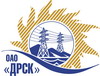 Открытое Акционерное Общество«Дальневосточная распределительная сетевая  компания»		Протокол по выбору победителя город  Благовещенск, ул. Шевченко, 28ПРЕДМЕТ ЗАКУПКИ:Открытый одноэтапный электронный конкурс (b2b-energo.ru) без предварительного квалификационного отбора для нужд филиала ОАО «ДРСК» «Приморские электрические сети»: Разработка промежуточных опор из композитных материалов для ВЛЭП на классы напряжений 0,4 кВ и 6-10 кВ. Закупка проводится согласно ГКПЗ 2014г. раздела  2.2.4 «НИОКР»  № 2126  на основании указания ОАО «ДРСК» от  07.07.2014 г. № 165.Плановая стоимость закупки:  20 500 000,00  руб. без учета НДСПРИСУТСТВОВАЛИ:	На заседании присутствовали 6 членов Закупочной комиссии 2 уровня. ВОПРОСЫ, ВЫНОСИМЫЕ НА РАССМОТРЕНИЕ ЗАКУПОЧНОЙ КОМИССИИ: О ранжировке предложений Участников закупки.  Выбор победителяВОПРОС 1 «О ранжировке предложений Участников закупки. Выбор победителя»ОТМЕТИЛИ:В соответствии с требованиями и условиями, предусмотренными извещением о закупке и Закупочной документацией, предлагается ранжировать предложения после переторжки следующим образом: 	На основании вышеприведенной ранжировке предложений предлагается признать Победителем Участника, занявшего первое место, а именно: ООО «Нанотехнологический центр композитов» г. Москва, Волгоградский проспект 42, 5, предложение на общую сумму 11 025 000,00 руб. без учета НДС. (13 009 500,00 руб. с учетом НДС). Условия финансирования: Текущие платежи по этапам и окончательный расчет выплачиваются Заказчиком за фактически выполненные Работы в соответствии с Приложением №2 к настоящему Договору, на основании подписанного обеими Сторонами акта сдачи-приемки выполненных Работ, в течение 15 рабочих дней с даты подписания акта сдачи-приемки выполненных Работ, в размере и в сроки, указанные в Графике оплаты (Приложение №4 к настоящему Договору), путем безналичного перечисления Заказчиком денежных средств на расчетный счет Исполнителя. В случае невыполнения Исполнителем Работы в сроки, установленные Календарным планом по выполнению работы (Приложение №2 к настоящему Договору), срок оплаты, указанный в Графике оплаты (Приложение №4 к настоящему Договору), в одностороннем порядке продлевается Заказчиком на количество дней просрочки выполнения Работ. Сроки выполнения работ: начало - с момента подписания договора; окончание – 01.05.2015 г. Гарантийные обязательства: разработанные опытно-промышленные образцы устанавливаются на объекте Заказчика и в течение 72 месяцев с момента окончания всех работ за счет Исполнителя осуществляется их гарантийное сопровождение. Обеспечение конкурсного предложения: представлено внесением денежных средств  на сумму 410 000,00 руб. п/п № 1815 от 22.07.14 г.   Конкурсная заявка имеет статус правовой оферты и действует до 01.11.2014 г.РЕШИЛИ:Признать Победителем Участника, занявшего первое место, а именно:  ООО «Нанотехнологический центр композитов» г. Москва, Волгоградский проспект 42, 5, предложение на общую сумму 11 025 000,00 руб. без учета НДС. (13 009 500,00 руб. с учетом НДС). Условия финансирования: Текущие платежи по этапам и окончательный расчет выплачиваются Заказчиком за фактически выполненные Работы в соответствии с Приложением №2 к настоящему Договору, на основании подписанного обеими Сторонами акта сдачи-приемки выполненных Работ, в течение 15 рабочих дней с даты подписания акта сдачи-приемки выполненных Работ, в размере и в сроки, указанные в Графике оплаты (Приложение №4 к настоящему Договору), путем безналичного перечисления Заказчиком денежных средств на расчетный счет Исполнителя. В случае невыполнения Исполнителем Работы в сроки, установленные Календарным планом по выполнению работы (Приложение №2 к настоящему Договору), срок оплаты, указанный в Графике оплаты (Приложение №4 к настоящему Договору), в одностороннем порядке продлевается Заказчиком на количество дней просрочки выполнения Работ. Сроки выполнения работ: начало - с момента подписания договора; окончание – 01.05.2015 г. Гарантийные обязательства: разработанные опытно-промышленные образцы устанавливаются на объекте Заказчика и в течение 72 месяцев с момента окончания всех работ за счет Исполнителя осуществляется их гарантийное сопровождение. Обеспечение конкурсного предложения: представлено внесением денежных средств  на сумму 410 000,00 руб. п/п № 1815 от 22.07.14 г.   Конкурсная заявка имеет статус правовой оферты и действует до 01.11.2014 г.№ 426/Н-ВПдата вступления в силу  «22» сентября 2014 гДата голосования  «18» сентября 2014 г.Место в ранжировкеНаименование и адрес участникаЦена заявки до переторжки, руб. без учета НДСЦена заявки после переторжки, руб. без учета НДС1 местоООО «Нанотехнологический центр композитов» г. Москва, Волгоградский проспект 42, 512 250 000,0011 025 000,002 местоЗАО «НПП «Алтик» Алтайский край, г. Бийск, ул. Трофимова, 1920 500 000,0018 500 000,003 местоЗАО «Феникс-88»  г. Новосибирск. Ул. Сибиряков-Гвардейцев, 51/320 250 000,0020 250 000,004 местоООО «Кватер»г. Новосибирск, ул. Фрунзе, 8820 500 000,00не поступилаОтветственный секретарь Закупочной комиссии: Моторина О.А. _____________________________Технический секретарь Закупочной комиссии: Коврижкина Е.Ю.  _______________________________